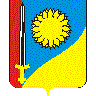 Совет Николаевского сельского поселенияЩербиновского района четвертого созыва                                                                                            ПРОЕКТ                                                      ___________________ сессияРЕШЕНИЕот _____________                                                                                            № ____село НиколаевкаОб утверждении объема бюджетных ассигнований Муниципального дорожного фонда Николаевского сельскогоПоселения Щербиновского района на 2023 годВ соответствии с пунктом 5 статьи 179.4 Бюджетного кодекса Российской Федерации и Федеральным законом от 6 октября 2003 № 131-ФЗ «Об общих принципах организациях местного самоуправления в Российской Федерации» Совет Николаевского сельского поселения Щербиновского района р е ш и л:1. Утвердить объем бюджетныъ ассигнований муниципального дорожного фонда Николаевского сельского поселения Щербиновского района на 2023 год (прилагается).2. Отделу по общим и правовым вопросам администрации Николаевского сельского поселения Щербиновского района (Бережная) разместить настоящее решение в информационно-телекоммуникационной сети «Интернет» на официальном сайте администрации Николаевского сельского поселения Щербиновского района.3. Контроль за выполнением настоящего решения возложить на главу Николаевского сельского поселения Щербиновского района Л.Н. Мацкевич.4. Решение вступает в силу на следующий день после его подписания, но не ранее 1 января 2023 года.Глава Николаевского сельского поселенияЩербиновского района                                                                       Л.Н. МацкевичПРИЛОЖЕНИЕ к решению Совета Николаевского сельского поселения Щербиновского района от___________ №____Объем бюджетных ассигнований муниципального дорожного фонда Николаевского сельского поселения Щербиновского района на 2023 годГлава Николаевского сельского поселенияЩербиновского района                                                                       Л.Н. Мацкевич№п/пНаименование источника2023 год1.Акцизы на автомобильный бензин, дизельное топливо, моторные масла для дизельных и (или) карбюраторных (инжекторных) двигателей, производимые на территории Российской Федерации, подлежащих зачислению в бюджет Николаевского сельского поселения Щербиновского района862 800,00Итого:862 800,00